Как защититься от коронавируса при оплате покупок?По данным Всемирной организации здравоохранения (ВОЗ), коронавирус может прожить на банкнотах 3–4 дня. При расчете наличными следует обязательно мыть руки и не трогать лицо. Пластиковой картой обычно пользуется только ее владелец, поэтому платежи по ней безопасней. Однако если при оплате покупок требуется набрать ПИН-код, нужно дезинфицировать руки. На пластиковых носителях коронавирус может жить до 9 дней.  Число соприкосновений с загрязненными поверхностями минимизируют бесконтактные платежи. Но даже карта с возможностью дистанционной оплаты и телефон с функцией NFC могут быть разносчиками инфекций. Телефоны рекомендуется регулярно протирать дезинфицирующими салфетками.Банк России выдает кредитным организациям «чистые» банкноты. В соответствии со стандартными процедурами они выдерживаются не менее 14 дней с момента поступления. Однако не все банкноты сразу попадают в банки. 27.10.2020Пресс-служба Дальневосточного ГУ Банка России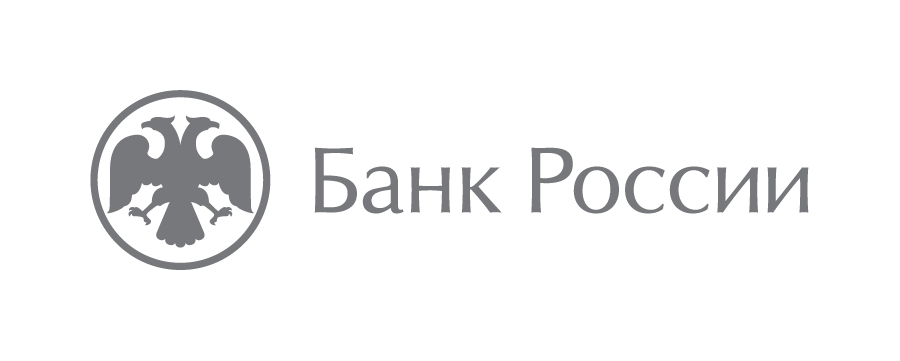 Дальневосточное главное управлениеЦентрального банка Российской Федерации690990, Владивосток, ул. Светланская, 7105media@cbr.ru +7 (423) 220-87-18